Диагностическая работа по формированию математической грамотности для учащихся 5 классаМатематическая грамотность – способность человека определять и понимать роль математики в мире, в котором он живет, высказывать хорошо обоснованные математические суждения и использовать математику так, чтобы удовлетворять в настоящем и будущем потребности, присущие созидательному, заинтересованному и мыслящему гражданину.«Математическая грамотность» способствует развитию и укреплению интереса обучающихся к математике, активизации их познавательной деятельности, а также эстетическому воспитанию обучающихся, пониманию красоты и изящества математических рассуждений. В результате обучения по программе обучающиеся будут иметь преставление о различных системах исчисления и о пространственных фигурах, уметь решать числовые ребусы и мозаики, различного вида занимательные задачи, разгадывать магические квадраты и кроссворды, иметь навыки быстрого счёта.Цель:- развитие творческих способностей обучающихся, укрепление математических знаний.Задачи:образовательные:- создать мотивацию учебной деятельности обучающихся;- привить интерес к получению математических знаний;- научить решать задачи на смекалку, на сообразительность, логические задачи;- научить составлять план решения, анализировать задачи, делать выводы;- привить навыки самостоятельной работы;- показать связь математики с жизнью.воспитательные:воспитать у обучающихся:- интерес к предмету;- упорство в достижении цели;- уверенность в своих силах.развивающие:- развить математическое мышление, смекалку, эрудицию;- развить математический кругозор;- создать условия для личностного развития обучающегося.Экскурсия на озеро Байкал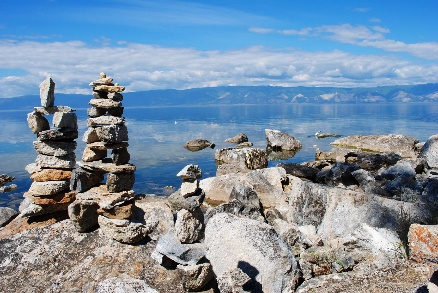 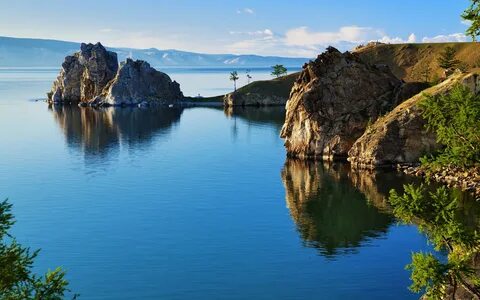 Задача 1. Учащиеся пятых классов собрались на экскурсию озеро Байкал. Всего едут 87 ученика. В параллели -  3 пятых класса. С каждым классом планирует поехать учитель и 3 родителя с 1 ребенком до 7 лет. До места экскурсии, учащиеся поедут на автобусе. Заказаны автобусы, вмещающие 37 пассажира. Сколько автобусов потребуется?Характеристика задания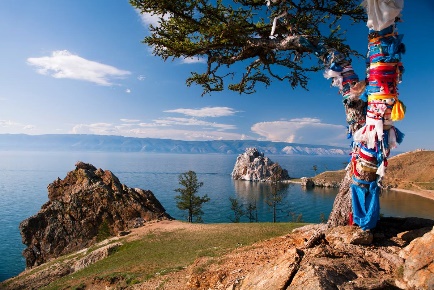 Задача 2. Поездка будет длиться 3 дня. Они решили обратиться в турфирму для приобретения путевок, рассмотреть все возможные варианты и выбрать самый экономичный.Фирма предоставляют услуги по организации туристических путевок и предлагает несколько экскурсионных туров.В стоимость путевки входят: услуги гида, транспорт, проживание.Туристический кэшбэк - программа Государственного субсидирования поездок по России, разработанная Федеральным агентством по туризму. В рамках этой Программы туристы могут оплатить путешествие картой «Мир» и получить кэшбэк 25% от его стоимости.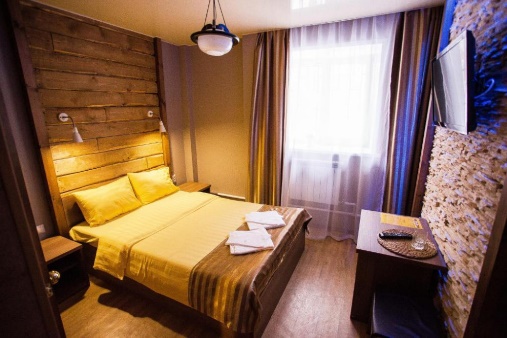 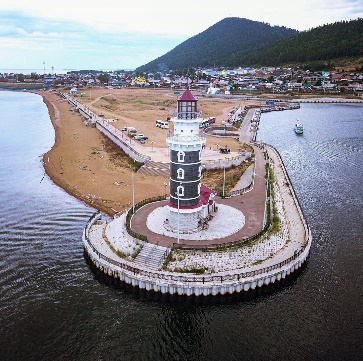 Цены на услуги туристических фирм приведены в таблице.2.1.Какой туристический тур выберут для экскурсии, если среди взрослых 6 пенсионеров и 4 детей до 5 лет?Область содержания: количествоКонтекст: общественная жизньМыслительная деятельность: применятьОписание задания – решение задач на скорость/время/расстояние, скорость по течению и против течения реки, перевод единиц измеренияФормат ответа: ПолныйКритерий оценивания:Ответ полный – 2 балла – Байкальский странник. Осенние приключения. Приведено полное решение. Ответ – 1 балл – Байкальский странник. Осенние приключения. В решение допущена не значительная ошибка.Ответ не верный – 0 баллов – иной ответ.2.2. Если оплата путевки будет для группы картой «Мир», какой кэшбэк они получат?По форме:Область содержания: количествоКонтекст: общественная жизньМыслительная деятельность: применятьОписание задания – решение задач на скорость/время/расстояние, скорость по течению и против течения реки, перевод единиц измеренияФормат ответа: ПолныйКритерий оценивания:Ответ полный – 1 балла –282843 рублейОтвет не верный – 0 баллов – иной ответ.Решение задачи по вопросу 1:108* 750=81000(р) оплата питания6* 9780 – 10%=58680-5868= 52812 (р) оплата путевки пенсионерам102* 9780 = 997560 (р) оплата путевки остальным экскурсантам81000+ 52812+ 997560=1131372 (р) оплата всех туристического тураОтвет: Байкальский странник. Осенние приключенияРешение задачи по вопросу 2: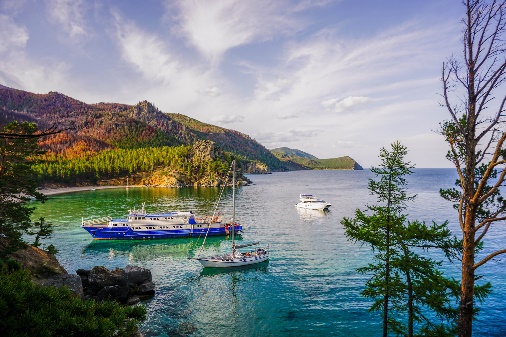 1131372:100*25= 282843(р) получат кэшбэк.Задача 3Для экскурсантов разработан небольшой маршрут для экскурсии- путешествия по озеру Байкал на катере, имеющем собственную скорость 22 км/ч, далее следует остановка на экскурсию, продолжительностью 45 минут и возвращение в обратно по тому же маршруту. Весь путь по озеру в одну сторону - 11 км.Вопрос 1 Определите длительность проведения экскурсии. Ответ запишите в часах и минутах.3. Характеристика вопроса 1По форме:Область содержания: количествоКонтекст: общественная жизньМыслительная деятельность: применятьОписание задания – решение задач на скорость/время/расстояние, скорость по течению и против течения реки, перевод единиц измеренияФормат ответа: ПолныйКритерий оценивания:Ответ полный – 2 балла – Длительность экскурсии составляет 1 часа 45 минутОтвет частичный – 1 балл – 105 минутОтвет не верный – 0 баллов – иной ответ.Вопрос 2         Подсчитайте средний расход топлива на проведение экскурсий за неделю, если известно, что средний расход топлива составляем 45л на 100км, а экскурсии проводятся 4 дня в неделю по расписанию в 9:00, 13:30 и 18:00.5. Характеристика вопроса 2 По форме:Область содержания: количествоКонтекст: общественная жизньМыслительная деятельность: применятьОписание задания – нахождение расхода топлива, округление чиселФормат ответа: полныйКритерий оценивания:Ответ полный – 2 балла – Расход топлива на экскурсии за неделю составляет около 119 литровОтвет частичный – 1 балл – 118,8 литровОтвет не верный – 0 баллов.6. Решение задачиРешение по 1 вопросу задачи:V катера = 22 км/чt экскурсии= 40 минt затраченное на катере 11:22= (ч)= 30 мин - путь в одну сторону по рекеt = 30 + 45 + 30 = 105 (мин) - время проведения экскурсии.105 мин - 1 часа 45 минутРешение по 2 вопросу задачи:45: 100= 0,45 (л) на 1 километр1) (11+11) * 0,45=22*0,45=9,9 (л) расход топлива на 1 экскурсию2) Всего экскурсий за неделю 3×4=123) 9,9×12=118,8(л)118,8 л ≈ 119 лСодержательная область оценкинеопределенность и данныеКомпетентностная область оценкиинтерпретироватьКонтекстобщественныйУровень сложностинизкийФормат ответаразвернутыйОбъект оценкиИзвлекать информацию из текста, вычислятьКритерии оценивания0, 1, 2 балла2 балла – ответ: 6 автобусаПриведено обоснование87+3+3*3+3*3=108 (чел.) –всего108:37= 2 (ост.34)1 балл – ответ: 3 автобусаПриведено неполное обоснование0 баллов – другой ответ или ответ отсутствуетТуристический турСтоимость путевки на 5 днейДополнительные услугиДополнительные предложенияБархатная осень на Байкале14700 руб/челТрехразовое питание – 700 руб/деньПенсионерам скидка 10%, дети до 5 лет бесплатноЗнакомство с Байкалом16300 руб/челТрехразовое питание – 650  руб/деньДети до 5 лет бесплатно, обучающимся школ скидка 20%Байкальский странник. Осенние приключения9780 руб/челТрехразовое питание – 750 руб/деньПенсионерам скидка 10%